Конспект занятия 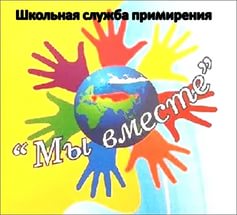 для учеников начальной школы«Мы вместе!!!» Подготовили: педагог- психолог, член школьной службы медиации Шляхтина О.Г.,группа учащихся- членов клуба «Общение».Данное занятие проведено для учащихся начальной школы на тему  «Мы вместе!!!». Занятие подготовлено в рамках плана работы  клуба «Общение».   Цель: способствовать развитию у детей начальной школы чувства толерантности, уважительного отношения друг к другу, сплочению класса.Задачи: Ознакомить детей с понятием «Коллектив», «Толерантность», «Взаимопонимание»Развивать умение слушать друг друга;Развивать собственную  индивидуальность и чувство принадлежности к коллективу;Развивать дружеские отношения, сплочение класса;Развивать терпимое отношение к людям, другим ребятамI. ПриветствиеЗанятие начинается с того, что ведущий здоровается с детьми и просит их поздороваться друг с другом разными способами: за руку, плечами, спинами, словом, по имени. Разминка: -Упражнение «Поменяйтесь местами»- Упражнение «Как называется человек»- развитие кругозора детей о взаимоотношениях людей1. Человек, который хорошо относиться к друзьям, к окружающим,  с ним легко общаться (дружелюбный)2. Человек, которому интересно узнавать что-то новое, приобретать знания (любознательный)3. Откровенный человек, честно выражающий свои чувства (искренний);4. Человек, который помогает другим без пользы для себя (безкорыстный)5. Человек, умеющий мирно жить, дружить, не ссориться                    (миролюбивый)6. Человек, умеющий сам справляться со своими обязанностями (самостоятельный)7. Человек, который стремиться помогать другим (отзывчивый)8. Человек, который терпеливо может выслушать другого, терпеливо относиться к мыслям и словам другого человека (толерантный).Обсуждение понятия «толерантность», просмотр презентации об этом понятии.II. Основная частьУпражнение «Светлые и темные качества разных людей»Рассказать о том, что есть в каждом человеке хорошие качества, которые называются «достоинствами», то чем можно гордиться и есть не очень хорошие качества, которые называются «недостатками». Игра «Какое это качество». Необходимы  набор светлых и темных карточек для игры.Ведущий называет качество человека, а дети поднимают ту карточку, к которой они относят данное качество.Жадность, упрямство, общительность, трудолюбие, ответственность, лень, добросердечность, смелость, рассеянность, внимательность, рассудительность, аккуратность, нерешительность.По кругу попросить ребят назвать одно свое качество, которое является недостатком и одно, которое является достоинством.(для передачи слова применяется мягкая игрушка в виде сердечка). При затруднение назвать качество можно помочь ребенку это сделать.Упражнение «Ладошки»Работа в парах. Каждая пара ребят должна нарисовать на листе бумаги свои ладошки так, чтобы была и левая и правая. Разрисовать их одинаково, придумав узор. Представить свои ладошки.Упражнение «Цветок дружбы». Цель: способствовать сплочению класса.Детям представляется сердцевина цветочка, необходимо вырезать свой лепесток, разукрасить, подписать имя и приклеить к сердцевинке. Готовый цветок можно повесить в классный уголок.III. ЗаключениеРебята садятся в круг, необходимо с помощью мягкого сердечка, по очереди рассказать, что понравилось на занятии больше всего, что узнал нового. После этого детям предлагаются маленькие бумажные цветочки, на которых нужно подарить другу, написав для него пожелание.